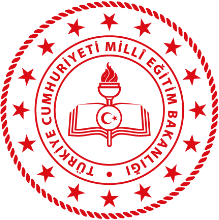 SIRASINAV ADISINAV TÜRÜSINAV TARİHİ1Yurt Dışında Görevlendirilecek Okutman ve Öğretmenlerin Mesleki Yeterlilik Sınavı2024Yazılı Sınav/ e-Sınav3 Şubat 20242Açık Öğretim Ortaokulu II. Dönem Sınavı2023-2024 AÖO/2e-SınavMart 20242Açık Öğretim Ortaokulu II. Dönem Sınavı2023-2024 AÖO/2Yazılı Sınav16-17 Mart 20243Açık Öğretim Lisesi, Açık Öğretim İmam Hatip Lisesi ve Mesleki Açık Öğretim Lisesi - II. Dönem Sınavı2023-2024 AÖL-AÖIHL-MAÖL/2e-SınavMart 20243Açık Öğretim Lisesi, Açık Öğretim İmam Hatip Lisesi ve Mesleki Açık Öğretim Lisesi - II. Dönem Sınavı2023-2024 AÖL-AÖIHL-MAÖL/2Yazılı Sınav16-17 Mart 20244İlköğretim ve Ortaöğretim Kurumları Bursluluk Sınavı (5, 6, 7, 8, 9, 10 ve 11. Sınıflar ve HazırlıkSınıfı) 2024/İOKBSYazılı Sınav21 Nisan 20245Sınavla Öğrenci Alacak Ortaöğretim Kurumlarına İlişkin Merkezî Sınav (8.Sınıflar) 2024/MSYazılı Sınav2 Haziran 20246Açık Öğretim Ortaokulu III. Dönem Sınavı2023-2024 AÖO/3e-SınavTemmuz 20247Açık Öğretim Lisesi, Açık Öğretim İmam Hatip Lisesi ve Mesleki Açık Öğretim Lisesi - III. Dönem Sınavı2023-2024 AÖL-AÖIHL-MAÖL/3e-SınavTemmuz 20247Açık Öğretim Lisesi, Açık Öğretim İmam Hatip Lisesi ve Mesleki Açık Öğretim Lisesi - III. Dönem Sınavı2023-2024 AÖL-AÖIHL-MAÖL/3Yazılı Sınav20-21 Temmuz 20248Açık Öğretim Ortaokulu I. Dönem Sınavı2024-2025 AÖO/1e-SınavAralık 20249Açık Öğretim Lisesi, Açık Öğretim İmam Hatip Lisesi ve Mesleki Açık Öğretim Lisesi - II. Dönem Sınavı2024-2025 AÖL-AÖIHL-MAÖL/1e-SınavAralık 20249Açık Öğretim Lisesi, Açık Öğretim İmam Hatip Lisesi ve Mesleki Açık Öğretim Lisesi - II. Dönem Sınavı2024-2025 AÖL-AÖIHL-MAÖL/1Yazılı Sınav20-21 Aralık 202410Öğretmenlik Kariyer Basamakları Yazılı Sınavı2024-ÖKBYSSınav duyurusunda belirtilecektir.Sınav duyurusunda belirtilecektir.11Motorlu Taşıt Sürücü Kursiyerleri e-Sınavı2024/MTSK e-Sınavıe-SınavHaftanın 7 (Yedi) Günü 81İl/İlçedeki e-Sınav Salonlarında, Randevulu SistemleGerçekleştirilecektir.SIRASINAV ADISINAV TÜRÜSINAV TARİHİ12Kalfalık, Ustalık ve Usta Öğreticilik Teorik e- Sınavları2024e-SınavHaftanın 7 (Yedi) Günü 81 İl/İlçedeki e-Sınav Salonlarında, Randevulu SistemleGerçekleştirilecektir.13Kıyı Emniyeti Amatör Telsizcilik e-Sınavı2024e-SınavHaftanın 7 (Yedi) Günü 81 İl/İlçedeki e-Sınav Salonlarında, Randevulu SistemleGerçekleştirilecektir.14Kurum ve Kuruluşlarla Yapılacak Olan Protokollü Sınavlare-Sınav/ Yazılı SınavSınav duyurularında belirtilecektir.